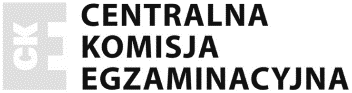 Instrukcja dla uczniaCzytaj uważnie wszystkie teksty i zadania.Rozwiązania wszystkich zadań zapisuj na kartach odpowiedzi, pamiętając o podaniu numeru zadania.Jeśli się pomylisz, napisz: Poprawa zadania (podaj jego numer) i zapisz właściwą odpowiedź.Powodzenia!  Zadanie 1. (0-5)  Usłyszysz dwukrotnie pięć tekstów. W zadaniach 1-5, na podstawie informacji zawartych w nagraniu, z podanych odpowiedzi wybierz właściwą.  Napisz numer zadania i odpowiednią literę, np. 0.A  1. Which picture did Sally draw?A. na kanapie w paski siedzi dziewczyna i czyta książkęB. na fotelu siedzi dziewczyna i przytula psaC. na kanapie siedzi dziewczyna w koszulce w paski  2. Where did the girl find the scissors?A. szuflada biurkaB. piórnikC. kosz na śmieci  3. Where are the teenagers talking?A. przedział w pociąguB. sklep spożywczyC. kawiarnia  4. The speaker is talking aboutA. a person’s career.B. a film based on a book.C. a picture of an Australian animal.  5. Jill White is calling toA. offer a product.B. ask for an opinion.C. invite somebody to a meeting.  Zadanie 2. (0-4)  Usłyszysz dwukrotnie cztery wypowiedzi uczestników teleturniejów. Na podstawie informacji zawartych w nagraniu dopasuj do każdej wypowiedzi 1-4 odpowiadające jej zdanie A-E.   Uwaga! Jedno zdanie zostało podane dodatkowo i nie pasuje do żadnej wypowiedzi.  Napisz numer wypowiedzi i odpowiednią literę, np. 0.A  A. We did well in two sports activities.  B. I couldn’t answer one of the questions.  C. My team didn’t remember even the basic facts.  D. I had to keep my success a secret for some time.  E. My quiz partner and I were interested in different topics.  Zadanie 3. (0-3)  Usłyszysz dwukrotnie wypowiedź Judy o „kapsule czasu”. Na podstawie informacji zawartych w nagraniu uzupełnij luki 1-3 w notatce, tak aby jak najbardziej precyzyjnie oddać sens wysłuchanego tekstu. Luki należy uzupełnić w języku angielskim.  Napisz numer luki i odpowiednie uzupełnienie, np. 0. girl    Judy and Molly’s Time Capsule  The time capsule was a box made of ----1 that the two sisters put into the ground in their garden.  Judy was very surprised to find a photo of her ----2 in the time capsule.  The girls are going to open the time capsule again in ----3 years’ time.  Zadanie 4. (0-4)  Usłyszysz dwukrotnie cztery wypowiedzi związane z sytuacjami życia codziennego. Do każdej z nich dobierz właściwą reakcję A-E.   Uwaga! Jedna reakcja została podana dodatkowo i nie pasuje do żadnej wypowiedzi.  Napisz numer wypowiedzi i odpowiednią literę, np. 0.A  A. It’s because I can’t find my coat.  B. How about going in the blue dress?  C. Thanks, it’s my favourite one.  D. I’d like to buy a yellow scarf, please.  E. They look great on you.  Zadanie 5. (0-4)  Dla każdej z opisanych sytuacji 1-4 wybierz właściwą reakcję.   Napisz numer sytuacji i odpowiednią literę, np. 0.A  1. Kolega prosi Cię o pomoc. Zgadzasz się. Co mu odpowiesz?A. You can’t be more helpful.B. Not at all, it was my pleasure.C. No problem, where do we start?  2. Twój kolega jest smutny. Jak zapytasz go o powód zmartwienia?A. What’s the matter?B. What do you mean?C. Why should I worry?  3. Chcesz namówić koleżankę na wycieczkę rowerową. Jak jej to zaproponujesz?A. How long is the bike ride?B. Why do you like riding a bike?C. Do you want to go for a bike ride?  4. Twoja koleżanka wygrała zawody sportowe. Jak wyrazisz radość z tego powodu?A. What a shame!B. That’s brilliant!C. You’re very rude!  Zadanie 6. (0-2)  Uzupełnij dialogi. Luki 1-2 należy uzupełnić w języku angielskim, tak aby otrzymać spójny i logiczny tekst.  Uwaga! Każdą lukę możesz uzupełnić maksymalnie trzema wyrazami.   Napisz numer luki i odpowiednie uzupełnienie, np. 0. don’t worry  Opis obrazka: chłopcy pływają w morzu poza wyznaczonym do tego miejscem, na brzegu stoi ratownik i mówi do chłopców.  X: Hey boys! You ----1 there! It’s dangerous!  Y: OK. Sorry! We’re coming back!  Opis obrazka: chłopak z dziewczyną rozmawiają na korytarzu szkolnym.  X: What ----2 of our new history teacher?  Y: Oh, he seems to be very nice and his lessons are interesting.  Zadanie 7. (0-4)  Przeczytaj teksty. W zadaniach 1-4 z podanych odpowiedzi wybierz właściwą, zgodną z treścią tekstu.   Napisz numer zadania i odpowiednią literę, np. 0.A  Tekst 1.  Hi Sue,  Do you want to work with me and Tom on the science project? It’s going to be fun! I have already chosen the plane we’re going to build. Tom’s bringing the materials. But we still need someone to speak about the project at School Science Day. Would you like to do it?   Laura  1. Laura is asking Sue toA. present their plane during an event.B. prepare the materials for their plane.C. choose the plane they’re going to make.  Tekst 2.  It’s time to bring your ideas to life!  What do you want to have on your t-shirt?  - Use the creator on our website  - Experiment with different colours and shapes  - Order your T-shirt on our website  We will make your T-shirt and send it directly to your home.  2. The text was written by a company whichA. asks for opinions about fashion.B. creates websites for selling clothes.C. produces clothes with customers’ designs.  Tekst 3.     Emily,  I’m thinking of taking part in a 5-kilometre run next month. Tom gave me some advice on how to prepare for it. He suggested running twice a week. Would you like to join me? If you agree, I will create a playlist with our favourite music to listen to while running. What do you think?   Mary  3. In her message, MaryA. gives some advice.B. makes an offer.C. expresses her opinion.  Tekst 4.  You can decide on the new collection of books to borrow   Give suggestions for titles you would like to read.  Share your favourite authors with us, and recommend books you have read.   Fill in our online questionnaire.  We will buy the top 50 books.   They will be available to borrow from July.  4. The text is aboutA. a project organised by a library.B. a new bookshop opening.C. a book of the month.  Zadanie 8. (0-3)  Przeczytaj tekst, z którego usunięto trzy zdania. Uzupełnij każdą lukę 1-3 brakującym zdaniem A-D, tak aby otrzymać logiczny i spójny tekst.   Uwaga! Jedno zdanie zostało podane dodatkowo i nie pasuje do żadnej luki.  Napisz numer luki i odpowiednią literę, np. 0.A    Missing Smartphone  Two weeks ago, I bought the smartphone of my dreams. ----1 All that time, I didn’t spend a penny on sweets or games. You can imagine how happy I was when I got it.   Last Friday, however, when I came home from the cinema, I found that my phone wasn’t in my bag. “How can I check if it is somewhere here at home?” I thought. Then, I looked at my desk and an idea came to my mind. ----2 I did that immediately, hoping to hear the sound of my phone somewhere in the flat. Unfortunately, all I could hear was complete silence.   Luckily, my brother told me that my smartphone has an app which lets me check its location anytime. ----3 We went there right away and discovered that it was lying under my seat.  A. I could send a message to my phone from my laptop.  B. It took me a year to save the money I needed.  C. He thought I was playing a joke on him.  D. We used it and found that the phone was still at the cinema.  Zadanie 9. (0-4)  Przeczytaj trzy zaproszenia na imprezy z udziałem sławnych ludzi (A-C) oraz zdania 1-4. Do każdego zdania dopasuj właściwe zaproszenie.   Uwaga! Jedno z zaproszeń pasuje do dwóch zdań.  Napisz numer zdania i odpowiednią literę, np. 0.A  Zaproszenie A.  Invitation  Spend an exciting Saturday morning with the famous Bobby Right himself!   This time he’s not going to show us any football tricks.   Bobby will try to make more pancakes in one hour than his teammate, Adam Storm.  Bobby is on a diet so we won’t ask him to eat them.   Who will win?  Come and support Bobby and Adam!  Zaproszenie B.   You can’t miss this Saturday’s event at our town stadium.  The winner of the latest edition of the TV program “Super Cook”, Tony Marcello, invites you to join him for our balance-a-football-on-your-head challenge.   The more people who come, the more money our sponsors will give to support the local hospital and its patients.  After the challenge, you will be able to try snacks that we will prepare using Tony’s recipes!  Zaproszenie C.  Only this Saturday at our school!  A fantastic meeting with the famous marathon runner, Monica Miles. Monica will show us how to make the meals she eats to keep fit. “It’s fun and easy,” she says.   This session will be very helpful for those who think that making healthy food is complicated.  Come and see for yourselves!  Zdania  At this meeting  1. you will find out more about a celebrity’s diet.  2. a celebrity will take part in a cooking competition.  3. a well-known person will give a cooking lesson.  4. you will help people with health problems.  Zadanie 10. (0-3)  Przeczytaj teksty. Uzupełnij w e-mailu luki 1-3 zgodnie z treścią tekstów, tak aby jak najbardziej precyzyjnie oddać ich sens. Luki należy uzupełnić w języku polskim.  Napisz numer luki i odpowiednie uzupełnienie, np. 0. lekcja  Tekst 1.    Dogtrekking Club  What is dogtrekking?  Dogtrekking is a great way of spending time in the open air with your dog.   It’s a fast walk with your dog, not in the city or the park but in a forest or mountain area. A dogtrekking walk is between 10 km and 50 km long.   What do I need to start dogtrekking?  You need a special dog lead (dog lead - smycz dla psa) which you put around your body like a belt.  When can I do dogtrekking?  Dogtrekking meetings take place once a month. Follow us on social media for dates and times.  Tekst 2.    Dogtrekking with an instructor 24th April  Join our dogtrekking club!  Price:£5/person  £2 to rent an elastic dog lead  Group size: 2-20  Time and place: We meet at Castle Lake car park at 1 p.m. We set off at 1.30 p.m.  Duration: 2 hours 30 minutes  Bring with you: comfortable shoes and a bottle of water  E-mail  Cześć Maciek,  Jak Ci się mieszka w Anglii? Znalazłem w Internecie coś, co może Cię zaciekawić. Wiem, że lubisz chodzić na spacery ze swoim psem. Czy słyszałeś o dogtrekkingu? Jest podobny do zwykłych spacerów, ale odbywa się głównie ----1 albo w lesie i chodzi się o wiele szybciej niż normalnie. W pobliżu Twojego domu jest taki klub dogtrekkingu. Najbliższe spotkanie jest już 24 kwietnia. Ale jeśli ten termin Ci nie pasuje, to nie martw się, bo członkowie tego klubu spotykają się co ----2. Tym razem zbiórka jest na parkingu przy Castle Lake o godzinie ----3. Do dogtrekkingu potrzebujesz specjalnej smyczy, ale możesz ją wypożyczyć w klubie.   Daj mi znać, co sądzisz o tym pomyśle.  Tomek  Zadanie 11. (0-3)  Przeczytaj tekst. Spośród podanych wyrazów A-F wybierz te, które są poprawnym uzupełnieniem luk 1-3.   Uwaga! Trzy wyrazy zostały podane dodatkowo i nie pasują do żadnej luki.  Napisz numer luki i odpowiednią literę, np. 0.A  A. boiled  B. bring   C. difficult   D. hard   E. keep  F. made    5 Facts about ice cream  - Marco Polo (1254–1324) was the first person to ----1 the recipe for ice cream from the Far East to Europe.  - The two most popular flavours (flavour - smak) are vanilla and chocolate, but hot-dog-flavoured ice cream has its fans too!  - The biggest ice cream was ----2 in Edmonton, Canada, in 1988. It weighed 24 tonnes.  - One of the main ingredients in ice cream is actually air. Without air, ice cream would be as ----3 as a rock.  - July was declared “National Ice Cream Month” in 1984 in the USA.  Zadanie 12. (0-3)  Przeczytaj tekst. Wybierz poprawne uzupełnienie luk 1-3.   Napisz numer luki i odpowiednią literę, np. 0.A    Name a Penguin  Would you like to name a penguin? If so, this is your chance ----1 (A. and, B. but, C. because) a baby royal penguin from Chicago Zoo needs a name.   The animal was born this spring and is a happy little girl penguin. You can see her on the Zoo’s live YouTube webcam. It’s easy to see which penguin you should choose the name for. Our baby royal penguin ----2 (A. has, B. have, C. had) a red ring on her leg.  We are waiting for ----3 (A. you, B. your, C. yours) suggestions!   The winning name will be published on our website on 30th June.  Zadanie 13. (0-3)  Uzupełnij zdania 1-3. Wykorzystaj w odpowiedniej formie wyrazy podane w nawiasach. Nie należy zmieniać kolejności podanych wyrazów, trzeba natomiast - jeśli jest to konieczne - dodać inne wyrazy, tak aby otrzymać zdania logiczne i gramatycznie poprawne. Wymagana jest pełna poprawność ortograficzna uzupełnianych fragmentów.  Uwaga! Każdą lukę możesz uzupełnić maksymalnie trzema wyrazami, wliczając w to wyrazy już podane.  Napisz numer zdania i odpowiednie uzupełnienie, np. 0. is dancing  1. My best friend is much (good / geography) ---- than anyone else in our class.  2. I learned to swim when I (be / six / year) ---- old.  3. If we (not / hurry) ---- up, we’ll miss the bus.  Zadanie 14. (0-10)  Właśnie ukazał się pierwszy numer gazetki szkolnej, którą przygotowałeś(-aś) wraz z kolegami z klasy. W e-mailu do koleżanki z Nowego Jorku:  - wyjaśnij, dlaczego postanowiliście tworzyć tę gazetkę  - napisz, jakie są Twoje obowiązki związane z przygotowywaniem tej gazetki  - poinformuj, jaki temat planujecie przedstawić w drugim numerze gazetki i dlaczego właśnie ten.  Napisz swoją wypowiedź w języku angielskim. Podpisz się jako XYZ.  Rozwiń swoją wypowiedź w każdym z trzech podpunktów, tak aby osoba nieznająca polecenia w języku polskim uzyskała wszystkie wskazane w nim informacje. Pamiętaj, że długość wypowiedzi powinna wynosić od 50 do 120 słów (nie licząc wyrazów podanych na początku wypowiedzi). Oceniane są: umiejętność pełnego przekazania informacji, spójność, bogactwo językowe oraz poprawność językowa.    Podany początek  Hi Emma,  Yesterday we published the first edition of our school newspaper. My class prepared it, and everyone says that it’s great.WYPEŁNIA ZESPÓŁ NADZORUJĄCYWYPEŁNIA ZESPÓŁ NADZORUJĄCYWYPEŁNIA ZESPÓŁ NADZORUJĄCYWYPEŁNIA ZESPÓŁ NADZORUJĄCYWYPEŁNIA ZESPÓŁ NADZORUJĄCYWYPEŁNIA ZESPÓŁ NADZORUJĄCYWYPEŁNIA ZESPÓŁ NADZORUJĄCYWYPEŁNIA ZESPÓŁ NADZORUJĄCYWYPEŁNIA ZESPÓŁ NADZORUJĄCYWYPEŁNIA ZESPÓŁ NADZORUJĄCYWYPEŁNIA ZESPÓŁ NADZORUJĄCYWYPEŁNIA ZESPÓŁ NADZORUJĄCYWYPEŁNIA ZESPÓŁ NADZORUJĄCYWYPEŁNIA ZESPÓŁ NADZORUJĄCYWYPEŁNIA ZESPÓŁ NADZORUJĄCYWYPEŁNIA ZESPÓŁ NADZORUJĄCYWYPEŁNIA ZESPÓŁ NADZORUJĄCYMiejsce na naklejkę.Sprawdź, czy kod na naklejce to O-660.Miejsce na naklejkę.Sprawdź, czy kod na naklejce to O-660.KOD UCZNIAKOD UCZNIAKOD UCZNIAKOD UCZNIAKOD UCZNIAPESELPESELPESELPESELPESELPESELPESELPESELPESELPESELPESELMiejsce na naklejkę.Sprawdź, czy kod na naklejce to O-660.Miejsce na naklejkę.Sprawdź, czy kod na naklejce to O-660.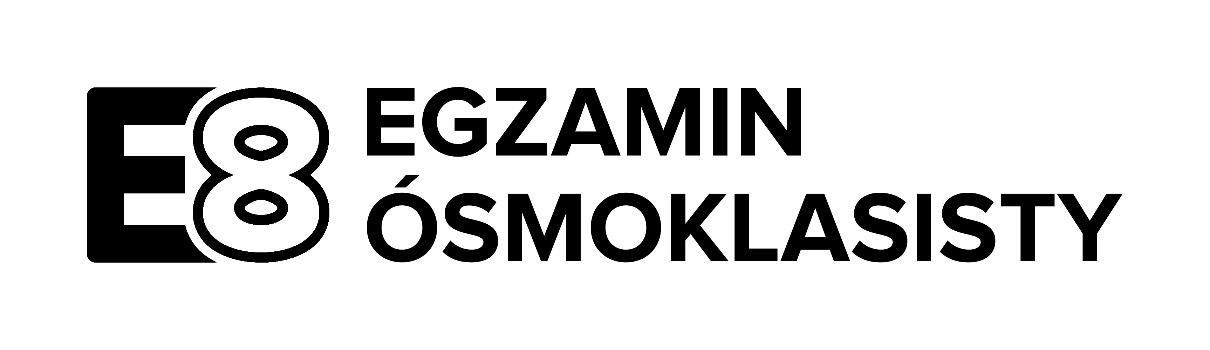 Egzamin ósmoklasistyJęzyk angielskiTest diagnostycznyTermin: marzec 2021 r.Czas pracy: do 135 minutWYPEŁNIA ZESPÓŁ NADZORUJĄCYWYPEŁNIA ZESPÓŁ NADZORUJĄCYWYPEŁNIA ZESPÓŁ NADZORUJĄCYUprawnienia ucznia do dostosowania zasad oceniania.OJAP-660-2103Uczeń nie przenosi odpowiedzi na kartę odpowiedzi.Uczeń nie przenosi odpowiedzi na kartę odpowiedzi.Uczeń nie przenosi odpowiedzi na kartę odpowiedzi.OJAP-660-2103